MAILLOT ECOLE D’ATHLE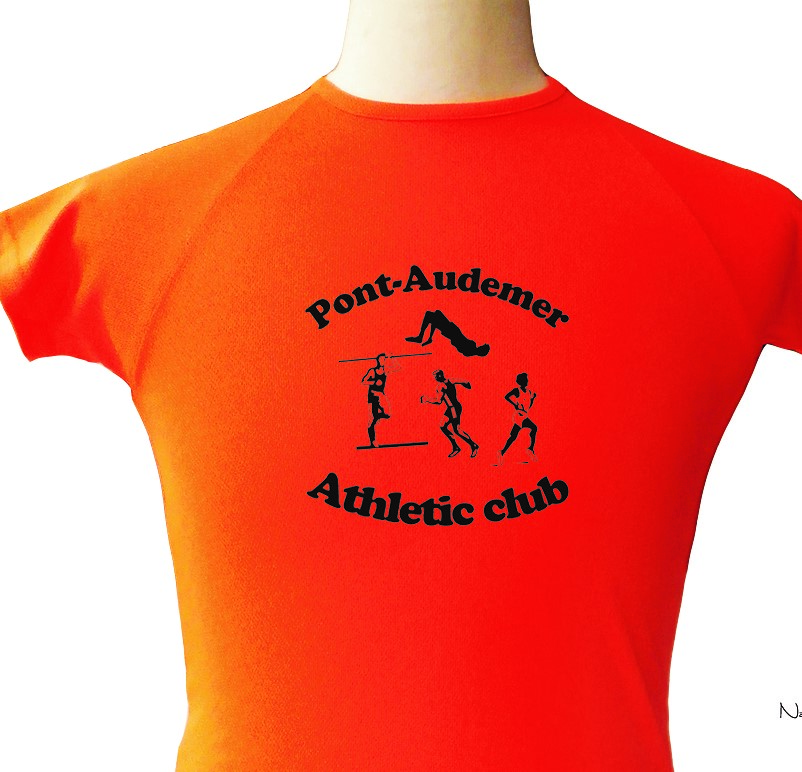 Eveils et poussins